ОБЩИЕ ПОЛОЖЕНИЯГосударственная итоговая аттестация (ГИА) является завершающим этапом процесса обучения, служит результирующей оценкой качества освоения обучающимся образовательной программы высшего образования. Государственная итоговая аттестация проводится государственными экзаменационными комиссиями в целях определения соответствия результатов освоения обучающимися основных профессиональных образовательных программ высшего образования (далее – ОПОП ВО) соответствующим требованиям федерального государственного образовательного стандарта и является обязательной. К государственной итоговой аттестации допускаются обучающиеся, в полном объеме выполнившие учебный план или индивидуальный учебный план по соответствующему направлению.Проведение ГИА регулируется соответствующими нормативными актами Минобрнауки России и университета.Государственная итоговая аттестация выпускников при её успешном прохождении завершается присвоением квалификации и выдачей диплома государственного образца.Цель и задачи государственной итоговой аттестацииЦелью государственной итоговой аттестации является оценка сформированности заявленных компетенций и уровня профессиональной подготовки выпускника по использованию теоретических и практических междисциплинарных знаний, умений, навыков для решения задач в области профессиональной деятельности бакалавра.Задачи государственной итоговой аттестации: –  определить уровень сформированности у выпускника в соответствии с требованиями ФГОС ВО по направлению подготовки 01.03.02 «Прикладная математика и информатика» необходимых для эффективного решения комплексных задач специалиста по системному программирования и компьютерным технологиям; –  систематизировать, закрепить и расширить теоретические знания и практические умения и навыки, полученные в результате освоения образовательной программы и применить их при решении конкретных прикладных задач;  – развить и закрепить навыки самостоятельной работы и овладения методологией исследования, анализа информации при выполнении выпускной квалификационной работы;  –  достичь единства мировоззренческой, методологической и профессиональной  подготовки выпускника, а также определенного уровня культуры;  –  определить уровень готовности (способности) выпускника к выполнению профессиональных  задач, в  соответствии  с  требованиями  ФГОС  ВО  3++  по  направлению  подготовки 01.03.02 «Прикладная математика и информатика» профиля « Системное программирование и компьютерные технологии»1.2.  Вид и объем государственной итоговой аттестацииГосударственные аттестационные испытания:сдача государственного экзаменазащита выпускной квалификационной работыСроки проведения государственной итоговой аттестации устанавливаются в соответствии с календарным учебным графиком данной образовательной программы.1.3 Общая трудоёмкость ГИА по учебному плану составляет:ПЛАНИРУЕМЫЕ РЕЗУЛЬТАТЫ ОСВОЕНИЯ ОБРАЗОВАТЕЛЬНОЙ ПРОГРАММЫВ результате освоения всех компонентов основной профессиональной образовательной программы у выпускника должны быть сформированы все компетенции, установленные федеральным государственным образовательным стандартом, и компетенции выпускников, установленные университетом на основе профессиональных стандартов и анализа требований к профессиональным компетенциям, предъявляемым к выпускникам на рынке труда.Результаты освоения образовательной программы основаны на планируемых результатах обучения по каждой учебной дисциплине и  практикам.Организация деятельности обучающихся по овладению знаниями, умениями, навыками и компетенцией, приобретению опыта деятельности, индикаторы достижения компетенций, соотнесённые с планируемыми результатами обучения по каждой учебной дисциплине,  практикам описана в соответствующих рабочих программах.Универсальные компетенции выпускников и индикаторы их достиженияНа государственной итоговой аттестации выпускники должны продемонстрировать владение следующими универсальными компетенциями: Общепрофессиональные компетенции выпускников и индикаторы их достиженияНа государственной итоговой аттестации выпускники должны продемонстрировать владение следующими общепрофессиональными компетенциями, на основе которых были сформированы профессиональные компетенции: Профессиональные компетенции выпускников и индикаторы их достиженияНа государственной итоговой аттестации выпускники должны продемонстрировать владение следующими профессиональными компетенциями:ПОРЯДОК ПРОВЕДЕНИЯ ГОСУДАРСТВЕННОЙ ИТОГОВОЙ АТТЕСТАЦИИПорядок проведения  ГИА регламентируется Положением о порядке проведения государственной итоговой аттестации выпускников, утвержденным приказом ректора. (Приказ  ректора от 07.03.2019 No 77-о)Для проведения ГИА в Университете создаются государственные экзаменационные комиссии (далее - ГЭК). 	В состав государственной экзаменационной комиссии входят председатель указанной комиссии и не менее 4 членов указанной комиссии. Члены государственной экзаменационной комиссии являются ведущими специалистами - представителями работодателей или их объединений в соответствующей области профессиональной деятельности и (или) лицами, которые относятся к профессорско-преподавательскому составу данной организации (иных организаций) и (или) к научным работникам данной организации (иных организаций) и имеют ученое звание и (или) ученую степень. Доля лиц, являющихся ведущими специалистами - представителями работодателей или их объединений в соответствующей области профессиональной деятельности (включая председателя государственной экзаменационной комиссии), в общем числе лиц, входящих в состав государственной экзаменационной комиссии составляет не менее 50 процентов.Порядок апелляции по результатам ГИА В состав апелляционной комиссии входят председатель указанной комиссии и не менее 3 членов указанной комиссии. Состав апелляционной комиссии формируется из числа лиц, относящихся к профессорско-преподавательскому составу университета и не входящих в состав государственных экзаменационных комиссий.Апелляция на государственной итоговой аттестации регламентируется Положением о порядке проведения государственной итоговой аттестации выпускников утвержденным приказом ректора и размещенным на сайте Университета и в ЭОС.ВЫПУСКНАЯ КВАЛИФИКАЦИОННАЯ РАБОТА (ДАЛЕЕ ВКР) Требования к выпускной квалификационной работе и порядок подготовки ее к  защите.            Темы ВКР  по образовательным программам бакалавриата утверждаются приказом ректора по представлению кафедры. По письменному заявлению обучающегося (нескольких обучающихся, выполняющих выпускную квалификационную  работу совместно) на заседании кафедры может быть одобрена  тема ВКР, предложенная самим (самими) обучающимся (обучающимися).Выполненные выпускные квалификационные работы проходят  проверку с использованием системы «Антиплагиат» на наличие объема  заимствований и нормоконтроль, а также подлежат предварительному обсуждению (предварительной защите) на заседании выпускающей кафедры.Работы, выполненные обучающимися по программам  бакалавриата, направляются на внутреннее или внешнее рецензирование. Рецензентами могут быть лица из профессорско-преподавательского состава, не являющиеся работниками кафедры, на которой выполнялась ВКР, представители работодателей, ведущие специалисты в соответствующих профессиональных областях. Исправление недостатков, выявленных рецензентом в работе, не допускается.Структура и правила оформления ВКР представлены в «Рекомендациях  по оформлению ВКР», утвержденных приказом ректора от 07 марта 2019 № 78.Ответственность за содержание выпускной квалификационной работы, достоверность всех приведенных данных, оформление научного аппарата работы несет обучающийся – автор выпускной квалификационной работы.В государственную экзаменационную комиссию обучающийся представляет ВКР на бумажном и электронном носителях, отзыв руководителя и рецензию  не позднее, чем за 2 календарных дня  до защиты.Бумажная версия ВКР брошюруется; сброшюрованный экземпляр содержит  после титульного листа  3 чистых файла для  размещения в них отзыва руководителя, рецензии и отчета о проверке ВКР на объем заимствований.Электронная версия ВКР предоставляется в виде файлов в формате -pdf, объемом не более 20 Мб; файл объемом более 20 Мб  подлежит архивации (заархивированный файл также не превышает 20 Мб) для последующего размещения в электронно-библиотечной системе Университета.Государственные аттестационные испытания – защита выпускной квалификационной работы – с применением электронного обучения, дистанционных образовательных технологий проводятся в соответствии с  Регламентом проведения ГИА с применением ЭО и ДОТ, утвержденным в университете (Приказ  ректора от 07.03.2019 г. No 77-о - Положение об особенностях проведения государственного экзамена и защиты выпускной квалификационной работы с применением электронного обучения, дистанционных образовательных технологий).Примерная тематика выпускных квалификационных работРазработка вероятностных методов поиска данных в реляционных БД Исследование возможностей повышения эффективности управления предприятием с помощью нейронных сетейМетодика создания кластерных систем с применением математических моделей и нейронных сетейРазработка информационной системы для пассажиров метрополитенаРазработка и исследование методов преобразования данных, основанных на топологической структуре гиперграфа Эффективные методы хранения и восстановления экстремальных однородных гиперграфовРазработка алгоритма оценки главного вектора дисбаланса вращающегося жесткого ротораИсследование возможности создания квантовой системы связиИсследование возможности создания квантовой системы хранения данныхИсследование возможности использования аппарата условных марковских процессов для решения задачи распознавания образов (Распознавание образов на основе скрытых марковских моделей)Разработка точного метода решения динамической задачи коммивояжераСегментация динамических изображений на основе движения и метода параллаксаИсследование алгоритмов межсетевого взаимодействия мобильных объектовПорядок проведения защиты выпускной квалификационной работы Защита выпускных квалификационных работ проводится на открытом заседании ГЭК в следующем порядке:председатель ГЭК объявляет фамилию, имя, отчество обучающегося, результаты работы обучающегося за весь период обучения, тему его выпускной квалификационной работы, фамилию, имя, отчество руководителя;обучающийся докладывает о результатах выпускной квалификационной работы;продолжительность выступления обучающегося  – не более 15 минут;члены ГЭК поочерёдно задают обучающемуся вопросы по теме выпускной квалификационной работы;обучающийся  отвечает на заданные вопросы;председатель ГЭК зачитывает отзыв руководителя студента и рецензию на выпускную квалификационную работу;обучающийся  отвечает на замечания,  указанные в  рецензии.Задача государственной итоговой аттестации: оценить способности и умения выпускников самостоятельно решать на современном уровне задачи своей профессиональной деятельности, опираясь на полученные знания, умения и сформированные навыки, профессионально излагать специальную информацию, научно аргументировать и защищать свою точку зрения.Результатом государственной итоговой аттестации является установление соответствия уровня подготовленности обучающегося к решению профессиональных задач требованиям соответствующего федерального государственного образовательного стандарта.Оценка выставляется с учетом теоретической и практической подготовки обучающегося, качества выполнения, оформления и защиты ВКР. Обобщенная оценка защиты выпускной квалификационной работы определяется с учетом отзыва научного руководителя, оценки рецензента и результатов проверки ВКР на наличие  заимствований.Заседание ГЭК по каждой защите ВКР  оформляется протоколом. В протокол вносятся все задаваемые вопросы, ответы, особое мнение комиссии. Протокол подписывается председателем и секретарем ГЭК.Успешное прохождение государственной итоговой аттестации является основанием для  выдачи  обучающемуся документа о высшем образовании и о  квалификации  образца, установленного Министерством образования и науки Российской Федерации.По окончании заседания ГЭК, оформления протоколов, ведомостей  и зачетных книжек обучающимся объявляются результаты защиты ВКР.ГЭК на основе специального решения вправе рекомендовать выпускные квалификационные работы к публикации (полностью или частично), внедрению их результатов в учебный процесс и т. д.ПОКАЗАТЕЛИ ОСВОЕНИЯ ОБРАЗОВАТЕЛЬНОЙ ПРОГРАММЫ НА ГИА	, КРИТЕРИИ ОЦЕНКИ УРОВНЯ СФОРМИРОВАННОСТИ КОМПЕТЕНЦИЙ, СИСТЕМА И ШКАЛА ОЦЕНИВАНИЯНа государственной итоговой аттестации выпускник должен продемонстрировать:уровень готовности к осуществлению основных видов профессиональной деятельности в соответствии с областями и сферами профессиональной деятельности, заявленными в ОПОП;уровень освоения материала, предусмотренного программами учебных дисциплин (модулей), практик образовательной программы; уровень знаний и умений, позволяющий решать типовые и нестандартные задачи профессиональной деятельности, а также способности презентовать освоенные трудовые действия;уровень информационной и коммуникативной культуры.Соотнесение результатов освоения образовательной программы с уровнями сформированности компетенции(й).КРИТЕРИИ, ШКАЛЫ ОЦЕНИВАНИЯ ГОСУДАРСТВЕННОЙ ИТОГОВОЙ АТТЕСТАЦИИПоказатели, критерии оценивания выпускной квалификационной работыШкала соотнесения количества баллов, качественных характеристик и оценок результатов сформированности компетенций, проверяемых на защите ВКРОРГАНИЗАЦИЯ ГОСУДАРСТВЕННОЙ ИТОГОВОЙ АТТЕСТАЦИИ ДЛЯ ЛИЦ С ОГРАНИЧЕННЫМИ ВОЗМОЖНОСТЯМИ ЗДОРОВЬЯДля выпускников из числа лиц с ограниченными возможностями здоровья государственная итоговая аттестация проводится с учетом особенностей их психофизического развития, их индивидуальных возможностей и состояния здоровья (далее - индивидуальные особенности).Выпускник из числа лиц с ограниченными возможностями здоровья не позднее, чем за 3 месяца до начала проведения ГИА подает в деканат письменное заявление о необходимости создания для него специальных условий при проведении государственных аттестационных испытаний с указанием индивидуальных особенностей. К заявлению прилагаются документы, подтверждающие наличие у студента индивидуальных особенностей (при отсутствии указанных документов в личном деле студентов).В заявлении выпускник указывает на необходимость (при наличии):присутствия ассистента на государственном аттестационном испытании,необходимость увеличения продолжительности сдачи государственного аттестационного испытания по отношению к установленной продолжительности (для каждого государственного аттестационного испытания).8. МАТЕРИАЛЬНО-ТЕХНИЧЕСКОЕ ОБЕСПЕЧЕНИЕ ДЛЯ ПРОВЕДЕНИЯ ГИА С ИСПОЛЬЗОВАНИЕМ ЭО И ДОТМатериально-техническое обеспечение подготовки к ГИА и проведения ГИА с использованием электронного обучения и дистанционных образовательных технологий.Технологическое обеспечение осуществляется с использованием элементов электронной информационно-образовательной среды университета.9. УЧЕБНО-МЕТОДИЧЕСКОЕ И ИНФОРМАЦИОННОЕ ОБЕСПЕЧЕНИЕ 10. ИНФОРМАЦИОННОЕ ОБЕСПЕЧЕНИЕ 10.1 Ресурсы электронной библиотеки, информационно-справочные системы и профессиональные базы данных:10.2 Перечень лицензионного программного обеспечения ЛИСТ УЧЕТА ОБНОВЛЕНИЙ ПРОГРАММЫ ГОСУДАРСТВЕННОЙ ИТОГОВОЙ АТТЕСТАЦИИВ рабочую программу ГИА внесены изменения/обновления и утверждены на заседании кафедры:Министерство науки и высшего образования Российской ФедерацииМинистерство науки и высшего образования Российской ФедерацииФедеральное государственное бюджетное образовательное учреждениеФедеральное государственное бюджетное образовательное учреждениевысшего образованиявысшего образования«Российский государственный университет им. А.Н. Косыгина«Российский государственный университет им. А.Н. Косыгина(Технологии. Дизайн. Искусство)»(Технологии. Дизайн. Искусство)»Институт  Мехатроники и информационных технологий Кафедра Прикладной математики и программированияПРОГРАММАГОСУДАРСТВЕННОЙ ИТОГОВОЙ АТТЕСТАЦИИ(включая оценочные материалы)ПРОГРАММАГОСУДАРСТВЕННОЙ ИТОГОВОЙ АТТЕСТАЦИИ(включая оценочные материалы)ПРОГРАММАГОСУДАРСТВЕННОЙ ИТОГОВОЙ АТТЕСТАЦИИ(включая оценочные материалы)Уровень образования бакалавриатбакалавриатНаправление подготовки01.03.02 Прикладная математика и информатикаПрофильСистемное программирование и компьютерные технологииСистемное программирование и компьютерные технологииСрок освоения образовательной программы по очной форме обучения4 года4 годаФорма   обученияочнаяочнаяПрограмма государственной итоговой аттестации основной профессиональной образовательной программы высшего образования, рассмотрена и одобрена на заседании кафедры, протокол № 1 от 24.08.2021 г.Разработчики программы государственной итоговой аттестации:д.т.н., с.н.с., проф. АВН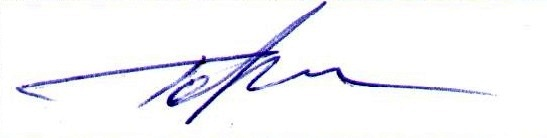 В.В. Горшков Заведующий кафедрой:Заведующий кафедрой:д.т.н., с.н.с., проф. АВН В.В. Горшковд.т.н., с.н.с., проф. АВН В.В. ГоршковВ государственную итоговую аттестацию входят:Самостоятельная работа обучающегосяСамостоятельная работа обучающегосяВ государственную итоговую аттестацию входят:з.е.час.Подготовка к сдаче и сдача государственного экзамена 4144Выполнение и защита выпускной квалификационной работы9324Наименование категории (группы) универсальных компетенцийКод и наименование универсальной компетенции выпускникаКод и наименование индикатора достижения универсальной компетенции(ИД-УК)Системное и критическое мышлениеУК-1. Способен осуществлять поиск, критический анализ и синтез информации, применять системный подход для решения поставленных задачАнализ поставленной задачи с выделением ее базовых составляющих. Определение, интерпретация и ранжирование информации, необходимой для решения поставленной задачиИспользование системных связей и отношений между явлениями, процессами и объектами; методов поиска информации, ее системного и критического анализа при формировании собственных мнений, суждений, точек зрения;Планирование возможных вариантов решения поставленной задачи, оценка их достоинств и недостатков, определение связи между ними и ожидаемых результатов их решенияАнализ путей решения проблем мировоззренческого, нравственного и личностного характера на основе использования основных философских идей и категорий в их историческом развитии и социально-культурном контекстеРазработка и реализация проектовУК-2. Способен определять круг задач в рамках поставленной цели и выбирать оптимальные способы их решения, исходя из действующих правовых норм, имеющихся ресурсов и ограниченийАнализ поставленной цели и определение круга задач в рамках поставленной цели, связей между ними и ожидаемых результатов их решения, анализ альтернативных вариантов для достижения намеченных результатов; использование нормативно-правовой документации в сфере профессиональной деятельностиОценка решения поставленных задач в зоне своей ответственности в соответствии с запланированными результатами контроля, корректировка способов решения профессиональных задач;Определение имеющихся ресурсов и ограничений, действующих правовых норм в рамках поставленных задачПредставление результатов проекта, предложение возможности их использования и/или совершенствования в соответствии с запланированными результатами и точками контроля, при необходимости коррекция способов решения задач Командная работа и лидерствоУК-3. Способен осуществлять социальное взаимодействие и реализовывать свою роль в командеОпределение своей роли в социальном взаимодействии и командной работе, исходя из стратегии сотрудничества для достижения поставленной цели;Учет особенностей поведения и интересов других участников при реализации своей роли в социальном взаимодействии и командной работе;Анализ возможных последствий личных действий в социальном взаимодействии и командной работе, и построение продуктивного  взаимодействия с учетом этого;Осуществление обмена информацией, знаниями и опытом с членами команды; оценка идей других членов команды для достижения поставленной цели;Установка  и поддержание контактов, обеспечивающих успешную работу в коллективе с применением методов конфликтологии, технологий межличностной и групповой коммуникации в деловом взаимодействииКоммуникацияУК-4. Способен осуществлять деловую коммуникацию в устной и письменной формах на государственном языке Российской Федерации и иностранном(ых) языке(ах)Выбор стиля общения на государственном языке Российской Федерации и иностранном языке в зависимости от цели и условий партнерства; адаптация речи, стиля общения и языка жестов к ситуациям взаимодействия; Ведение деловой переписки на государственном языке Российской Федерации и иностранном языке с учетом особенностей стилистики официальных и неофициальных писем и социокультурных различий;Применение на практике деловой коммуникации в устной и письменной формах, методов и навыков делового общения на русском и иностранном языках;Выполнение переводов профессиональных деловых текстов с иностранного языка на государственный язык РФ и с государственного языка РФ на иностранныйМежкультурное взаимодействиеУК-5. Способен воспринимать межкультурное разнообразие общества в социально-историческом, этическом и философском контекстахАнализ современного состояния общества в социально-историческом, этическом и философском контекстах; Использование знаний о социокультурных традициях различных социальных групп, этносов и конфессий, включая мировые религии, философские и этические учения, историческое наследие при социальном и профессиональном общении;Применение способов преодоления коммуникативных барьеров при межкультурном взаимодействии в целях выполнения профессиональных задач;Применение принципов недискриминационного взаимодействия при личном и массовом общении в целях выполнения профессиональных задач и усиления социальной интеграцииСамоорганизация и саморазвитие (в том числе здоровьесбережение)УК-6. Способен управлять своим временем, выстраивать и реализовывать траекторию саморазвития на основе принципов образования в течение всей жизниИспользование инструментов и методов управления временем при выполнении конкретных задач, проектов, при достижении поставленных целей;Определение приоритетов собственной деятельности, личностного развития и профессионального роста. Построение профессиональной карьеры и определение стратегии профессионального развития;Оценка требований рынка труда и предложений образовательных услуг для выстраивания траектории собственного профессионального роста;Определение задач саморазвития и профессионального роста, распределение их на долго-, средне- и краткосрочные с обоснованием актуальности и определением необходимых ресурсов для их выполнения;Использование основных возможностей и инструментов непрерывного образования (образования в течение всей жизни) для реализации собственных потребностей с учетом личностных возможностей, временной перспективы развития деятельности и требований рынка трудаСамоорганизация и саморазвитие (в том числе здоровьесбережение)УК-7. Способен поддерживать должный уровень физической подготовленности для обеспечения полноценной социальной и профессиональной деятельностиИД-УК-7.1Выбор здоровьесберегающх технологий для поддержания здорового образа жизни с учетом физиологических особенностей организма и условий реализации профессиональной деятельности;ИД-УК-7.2Планирование своего рабочего и свободного времени для оптимального сочетания физической и умственной нагрузки и обеспечения работоспособности;ИД-УК-7.3Соблюдение норм здорового образа жизни в различных жизненных ситуациях и в профессиональной деятельностиБезопасность жизнедеятельностиУК-8Способен создавать и поддерживать в повседневной жизни и в профессиональной деятельности безопасные условия жизнедеятельности для сохранения природной среды, обеспечения устойчивого развития общества, в том числе при угрозе и возникновении чрезвычайных ситуаций и военных конфликтовИД-УК-8.1Классификация источников чрезвычайных ситуаций природного и техногенного происхождения; причин, признаков и последствий опасностей, способов защиты от чрезвычайных ситуаций; планирование мероприятий по безопасность труда на предприятии, в том числе, с использованием технических средств защиты людей в условиях чрезвычайной ситуации;ИД-УК-8.2Поддержание безопасных условий жизнедеятельности; выявление признаков, причин и условий возникновения чрезвычайных ситуаций; оценивание вероятности возникновения потенциальной опасности и принятие мер по ее предупреждению;ИД-УК-8.3Определение основных методов защиты в условиях чрезвычайных ситуаций и военных конфликтов;ИД-УК-8.4Разъяснение правила поведения при  возникновении чрезвычайных ситуаций природного и техногенного происхождения; оказание первой помощи, описание способов участия в восстановительных мероприятияхЭкономическая культура, в том числе финансовая грамотностьУК-9. Способен принимать обоснованные экономические решения в различных областях жизнедеятельностиИД-УК-9.1Понимание базовых принципов функционирования экономики и экономического развития, целей и форм участия государства в экономике;ИД-УК-9.2Применение методов личного экономического и финансового планирования для достижения текущих и долгосрочных финансовых целей, использование финансовых инструментов для управления личными финансами (личным бюджетом), контролирование собственных экономических и финансовых рисков;ИД-УК-9.3Применение экономических знаний при выполнении практических задач; принятие обоснованных экономических решений в различных областях жизнедеятельности.Гражданская позицияУК-10. Способен формировать нетерпимое отношение к коррупционному поведениюИД-УК-10.1Понимание основных терминов и понятий гражданского права, используемых в антикоррупционном законодательстве, сущности коррупционного поведения и его взаимосвязь с социальными, экономическими, политическими и иными условиями;ИД-УК-10.2Использование действующего антикоррупционного законодательства в практике его применения как способов профилактики коррупции и формирования нетерпимого отношения к ней;ИД-УК-10.3Анализ и правильное применение правовых норм о противодействии коррупционному поведению обеспечивающих борьбу с коррупцией в различных областях жизнедеятельности;ИД-УК-10.4Выбор правомерных форм взаимодействия с гражданами, структурами гражданского общества и органами государственной власти в типовых ситуацияхНаименование категории (группы) общепрофессиональных компетенций*Код и наименование общепрофессиональной компетенцииКод и наименование индикатора достижения общепрофессиональной компетенции(ИД-ОПК)Теоретические и практические основы профессиональной деятельностиОПК-1. Способен применять фундаментальные знания, полученные в области математических и (или) естественных наук, и использовать их в профессиональной деятельностиАнализ базовых понятий и методов фундаментальных математических дисциплин, использующихся в профессиональной деятельности;Применение фундаментальных знаний, полученных в области математических и естественных наук и их использование в профессиональной деятельности;ИД-ОПК-1.3Осуществление выбора методов решения задач профессиональной деятельности на основе теоретических знанийТеоретические и практические основы профессиональной деятельностиОПК-2. Способен использовать и адаптировать существующие математические методы и системы программирования для разработки и реализации алгоритмов решения прикладных задачАнализ методов решения задач прикладной математики в профессиональной деятельности;Осуществление выбора и адаптации математических методов для разработки программного обеспечения;Использование математического аппарата при реализации алгоритмов решения прикладных задач  Теоретические и практические основы профессиональной деятельностиОПК-3. Способен применять и модифицировать математические модели для решения задач в области профессиональной деятельностиИД-ОПК-3.1Анализ и использование математических моделей для решения актуальных задач прикладной математики и информатики;ИД-ОПК-3.2Осуществление адаптации и модификации математических моделей и алгоритмов для решения актуальных задач прикладной математики и информатикиИнформационно-коммуникационные технологии для профессиональной деятельностиОПК-4. Способен понимать принципы работы современных информационных технологий и использовать их для решения задач профессиональной деятельности с учетом требований информационной безопасностиИД-ОПК-4.1Анализ базовых принципов информационных технологий для решения актуальных задач прикладной математики и информатики;ИД-ОПК-4.2Использование основополагающих принципов работы информационных технологий при разработке программного обеспечения  Информационно-коммуникационные технологии для профессиональной деятельностиОПК-5. Способен разрабатывать алгоритмы и компьютерные программы, пригодные для практического примененияИД-ОПК-5.1Анализ методов разработки программного обеспечения при решении задач прикладной математики и информатики;
ИД-ОПК-5.2Использование актуальных алгоритмов решения прикладных задач при разработки программного обеспечения и моделировании данных;ИД-ОПК-5.2Осуществление выбора направления в области прикладной математики и информатики при реализации алгоритмов решения задачНаименование профессиональных стандартовКод и наименование профессиональной компетенцииКод и наименование индикатора достижения профессиональной компетенции(ИД-ПК)Тип задач профессиональной деятельности:  проектныйТип задач профессиональной деятельности:  проектныйТип задач профессиональной деятельности:  проектный06.001. ПрограммистПК-1. Способен проводить обследование организаций, выявлять информационные потребности пользователей, формировать требования к информационной системеИД-ПК-1.1Использование основных алгоритмических и программных решений, связанных с объектами и системами информационных технологий;ИД-ПК-1.2Разработка новых решений в области информационных технологий;ИД-ПК-1.3Анализ средств защиты информационных систем и сетей;ИД-ПК-1.4Анализ и реализация криптографических алгоритмов в  современных программных комплексах06.001. ПрограммистПК-2. Способен программировать и разрабатывать прикладное программное обеспечениеИД-ПК-2.1Анализ инструментальных средств и методов разработки программного обеспечения и их использование для решения профессиональных задач;ИД-ПК-2.2Использование методов отладки, оценки качества, проверки работоспособности и модификации программного обеспечения;ИД-ПК-2.3Применение и реализация математически сложных алгоритмов в современных программных комплексах06.001. ПрограммистПК-3. Способен проектировать информационные системы, в том числе по профилю подготовкиИД-ПК-3.1Анализ современных требований при проектировании программного обеспечения;ИД-ПК-3.2Применение математического аппарата при разработке алгоритмов решения задач, связанных с проектированием программного обеспечения;ИД-ПК-3.3Организация компьютерных сетей, баз данных и других объектов информационных технологий06.015 Специалист по информационным системамПК-1. Способен проводить обследование организаций, выявлять информационные потребности пользователей, формировать требования к информационной системеИД-ПК-1.1	Использование основных алгоритмических и программных решений, связанных с объектами и системами информационных технологий; ИД-ПК-1.2	Разработка новых решений в области информационных технологий;ИД-ПК-1.3	Анализ средств защиты информационных систем и сетей;ИД-ПК-1.4	Анализ и реализация криптографических алгоритмов в  современных программных комплексах06.015 Специалист по информационным системамПК-3. Способен проектировать информационные системы, в том числе по профилю подготовки.Анализ современных требований при проектировании программного обеспечения;Применение математического аппарата при разработке алгоритмов решения задач, связанных с проектированием программного обеспечения;Организация компьютерных сетей, баз данных и других объектов информационных технологий.Тип задач профессиональной деятельности: научно-исследовательскийТип задач профессиональной деятельности: научно-исследовательскийТип задач профессиональной деятельности: научно-исследовательский40.011 Специалист по научно-исследовательским и опытно-конструкторским разработкамПК-4. Способен формировать новые направления научных исследований и опытно-конструкторских разработок  ИД-ПК-4.1	Анализ существующих математических методов для формирования новых научно-исследовательских разработок;ИД-ПК-4.2	Использование математических методов для обработки и анализа результатов научной деятельности40.011 Специалист по научно-исследовательским и опытно-конструкторским разработкамПК-5. Способен участвовать  в создании концептуальной модели изучаемого   явления, устанавливает   границы ее адекватности   и достоверности, доказательно   оценивает  степень доверия   к  научному  результату.ИД-ПК-5.1	Анализ и решение задач прикладной математики и информатики, использование математических методов в конкретной предметной области;ИД-ПК-5.2	Использование численных и вероятностных методов, решения задач прикладной математики и информатики в практической деятельности;ИД-ПК-5.3	Анализ информационных моделей различных явлений и процессов, выделение необходимых объектов предметной области;ИД-ПК-5.4	Оценка адекватности построенной модели и ее представление в виде программного комплексаПереченькомпетенцийПоказатели уровня сформированности компетенцийКритерии уровня сформированности компетенцийУровни освоения компетенцийКритерии уровня сформированности компетенцийУровни освоения компетенцийКритерии уровня сформированности компетенцийУровни освоения компетенцийКритерии уровня сформированности компетенцийУровни освоения компетенцийПереченькомпетенцийПоказатели уровня сформированности компетенцийвысокий  повышенный базовыйнизкийУК-1; УК-2;УК-3; УК-4;УК-5; УК-6;УК-7; УК-8;УК-9; УК-10;ОПК-1; ОПК-2;ОПК-3;ОПК-4;ОПК-5;ПК-1; ПК-2ПК-31; ПК-4ПК-5; ПК-6ПК-7 Готовность косуществлениюосновных видовпрофессиональнойдеятельности всоответствии с областями и сферами профессиональной деятельности, заявленными в ОПОП Демонстрируетготовность косуществлениюпрофессиональнойдеятельности,используетпрофессиональнуютерминологиюграмотно, неиспытывает затруднений при решениипрофессиональных             задач.Демонстрируетготовность косуществлениюпрофессиональнойдеятельности,используетпрофессиональнуютерминологию,испытываетнезначительныезатруднения при решениипрофессиональных задач, которые легкоисправляет.В основном демонстрирует готовность к осуществлению профессиональной деятельности, профессиональную терминологию использует мало, испытывает затруднения при решении профессиональных задач, которые не всегдасамостоятельно исправляет.Почти не демонстрируетготовность косуществлениюпрофессиональнойдеятельности, неиспользуетпрофессиональнуютерминологию илииспользует ее неграмотно,испытывает затрудненияпри решении профессиональных задач, которые не исправляет даже после дополнительных вопросов.УК-1; УК-2;УК-3; УК-4;УК-5; УК-6;УК-7; УК-8;УК-9; УК-10;ОПК-1; ОПК-2;ОПК-3;ОПК-4;ОПК-5;ПК-1; ПК-2ПК-31; ПК-4ПК-5; ПК-6ПК-7 Освоение выпускником материала, предусмотренного рабочими программамидисциплинПредставляет системный анализ всех сторон исследуемой проблемы, используя знания и умения, полученные из разных дисциплин.Представляет анализ разных сторон исследуемой проблемы, но недостаточно системно использует материал, предусмотренный рабочими программами изученных дисциплин.Представляет анализ некоторых сторон исследуемой проблемы, недостаточно системно использует материал, предусмотренный  рабочими программами изученных дисциплин.Представляет анализ исследуемой проблемы бессистемно, на основе отрывочных знаний некоторых дисциплин.УК-1; УК-2;УК-3; УК-4;УК-5; УК-6;УК-7; УК-8;УК-9; УК-10;ОПК-1; ОПК-2;ОПК-3;ОПК-4;ОПК-5;ПК-1; ПК-2ПК-31; ПК-4ПК-5; ПК-6ПК-7 Знания и умения, позволяющие решать типовые задачи профессиональной деятельностиПредлагает и полностью обосновывает творческое решение задач профессиональной деятельности.Предлагает и полностью обосновывает традиционное решение задач профессиональной деятельности.Предлагает традиционное решение задач профессиональной деятельности, но обосновывает его не в полной мере.Не предлагает решения исследуемой проблемы / задачи профессиональной деятельности, или предлагает, но никак его не обосновывает.УК-1; УК-2;УК-3; УК-4;УК-5; УК-6;УК-7; УК-8;УК-9; УК-10;ОПК-1; ОПК-2;ОПК-3;ОПК-4;ОПК-5;ПК-1; ПК-2ПК-31; ПК-4ПК-5; ПК-6ПК-7 Информационная и коммуникативная культураОтветы являются четкими, полными, логичными.Выпускник легко приводит примеры из практики (опыта).Дает развернутые, полные и верные ответы на вопросы, в том числе, дополнительные вопросы членов ГЭК.Ответы являются четкими, в целом логичными, нонедостаточно полными. Выпускник не приводит примеры из практики (опыта).Ответ отражает знание теоретического и практического материала, не допуская существенных неточностей. В том числе, на дополнительные вопросы членов ГЭК.Ответы являютсянедостаточно четкими, не всегда логичными,недостаточно полными. Выпускник затрудняется привести примеры из практики (опыта), но способен это сделать с помощью наводящих вопросов. Ответы на вопросы членов ГЭК отражают в целом сформированные, но содержащие незначительные пробелы знания, допускаются грубые ошибки.Ответы являются нечеткими, нелогичными, недостаточно полными или неполными. Выпускник в большинстве случаев не способен привести примеры из практики (опыта), даже если ему задают наводящие вопросы.Ответы на вопросы в большинстве случаев отражают отсутствие знаний на базовом уровне теоретического и практического материала. Показатели уровня сформированностикомпетенцийШкала оцениванияв баллахКритерии уровня сформированности компетенцийУровни освоения компетенцийКритерии уровня сформированности компетенцийУровни освоения компетенцийКритерии уровня сформированности компетенцийУровни освоения компетенцийКритерии уровня сформированности компетенцийУровни освоения компетенцийПоказатели уровня сформированностикомпетенцийШкала оцениванияв баллахвысокийповышенныйбазовыйнизкийАктуальность темы исследования и ее научно-практическая новизна0 – 20Тема работы соответствует проблематике направления; исследование удовлетворяет требованиям актуальности и новизны.  Четкая формулировка актуальности и  научной новизны исследования Тема работы соответствует проблематике направления; исследование удовлетворяет требованиям актуальности и новизны,    достаточно  четко сформулирована актуальность исследованияТема работы в целом соответствует проблематике направления; исследование в основном удовлетворяет требованиям актуальности и новизны,  не четко  сформулирована актуальность выполненного исследования Тема работы ее актуальность  и новизна  на уровне ниже базового. Полнота использования научной и справочной литературы, степень логической структурированности работы, взаимосвязь ее частей 0 – 15Структура работы отражает логику изложения процесса исследования; в работе ставятся цели и перечисляются конкретные задачи исследования, обсуждаются различные точки зрения и подходы к решению поставленной проблемы, делаются аргументированные выводы по всем главам работы; в заключении обобщается весь ход исследования, излагаются основные результаты проведенного анализа и подчеркивается их теоретическая значимостьСтруктура работы отражает логику изложения процесса исследования; в работе ставятся цели и перечисляются конкретные задачи исследования, в целом обсуждаются различные точки зрения и подходы к решению поставленной проблемы, делаются достаточно аргументированные выводы по всем главам работы; в заключении обобщается весь ход исследования, излагаются основные результаты проведенного анализа и подчеркивается их теоретическая значимостьСтруктура работы в целом отражает логику изложения процесса исследования; в работе ставятся цели и перечисляются конкретные задачи исследования, на базовом уровне  обсуждаются различные точки зрения и подходы к решению поставленной проблемы, делаются слабо аргументированные выводы по всем главам работы; в целом обобщается весь ход исследования, фрагментарно излагаются основные результаты проведенного анализа и на базовом уровне  подчеркивается их теоретическая значимостьСтруктура работы слабо  отражает логику изложения процесса исследования; в работе не четко ставятся цели и перечисляются конкретные задачи исследования, на    уровне  ниже базового обсуждаются различные точки зрения и подходы к решению поставленной проблемы, отсутствуют  аргументированные выводы по всем главам работы; не  обобщается весь ход исследования, слабо излагаются основные результаты проведенного анализа и не   подчеркивается их теоретическая значимость Соответствие  требованиям проверки на предмет добросовестного/ недобросовестного заимствования0 – 10Отчёт в системе «Антиплагиат. ВУЗ» свидетельствует о правомочных заимствованиях:а) цитирование собственных материалов (самоцитирование), в объеме, оправданномцелью цитированияб) цитирование   оригинала и  переводов  в научных, полемических, критических,информационных, учебных целях, правомерно обнародованных произведений в) цитирование нормативных правовых актовг) библиографические источники;д) использование устойчивых словосочетания и оборотов(наименования организаций,органов государственной власти и органов местного самоуправления, устойчивые выражения, термины и т.п.).Отчёт в системе «Антиплагиат. ВУЗ» свидетельствует  о в основном правомочных заимствованиях:а) цитирование собственных материалов (самоцитирование), в объеме, оправданномцелью цитирования б) цитирование оригинала и переводов  в научных, полемических, критических,информационных, учебных целях, правомерно обнародованных произведений в) цитирование нормативных правовых актов г) библиографические источники;д) использование устойчивых словосочетания и оборотов (наименования организаций,органов государственной власти и органов местного самоуправления, устойчивые выражения, термины и т.п.)Отчёт в системе «Антиплагиат. ВУЗ» свидетельствует  о в основном правомочных заимствованиях:в) цитирование нормативных правовых актов г) библиографические источники;д) использование устойчивых словосочетания и оборотов (наименования организаций,органов государственной власти и органов местного самоуправления, устойчивые выражения, термины и т.п.)Отчёт в системе «Антиплагиат. ВУЗ» свидетельствует  о заимствованиях на уровне ниже базового. Соответствие структуры и оформления работы Требованиям к ВКР, утвержденным в РГУ им. А.Н. Косыгина 0 – 5Структура и оформление работы отвечают Требованиям к ВКР, утвержденным в РГУ им. А.Н. Косыгина, в частности 1. Выдержан рекомендуемый объем ВКР2. Структура и оформление ВКР отвечают  «Рекомендациям по оформлению ВКР», утвержденным в РГУ3.Наличествуют:-  рецензия представителя работодателей, ведущего специалиста, профессора/доцента в области профессиональной деятельности- отзыв руководителя ВКР- справка о проверке на объем заимствованийСтруктура и оформление работы в полной мере отвечают Требованиям к ВКР, утвержденным в РГУ им. А.Н. Косыгина, в частности 1. Выдержан рекомендуемый объем ВКР2. Структура и оформление ВКР отвечают  «Рекомендациям  по оформлению ВКР», утвержденным  в РГУ3.Наличествуют:-  рецензия представителя работодателей, ведущего специалиста, профессора/доцента в области профессиональной деятельности- отзыв руководителя ВКР- справка о проверке на объем заимствованийСтруктура и оформление работы в целом отвечают Требованиям к ВКР, утвержденным в РГУ им. А.Н. Косыгина, в частности 1. Выдержан в целом рекомендуемый объем ВКР2. Структура и оформление ВКР в целом отвечают  «Рекомендациям  по оформлению ВКР», утвержденным  в РГУ3.В -  рецензии представителя работодателей, ведущего специалиста, профессора/доцента в области профессиональной деятельности имеются замечания  рекомендательного характера - отзыве  руководителя ВКР имеются замечания рекомендательного характера- в справке  о проверке на объем заимствований зафиксированы непреднамеренно осуществленные неправомочные заимствования, которые могутбыть устранены при доработке  ВКРСтруктура и оформление работы слабо  отвечают Требованиям к ВКР, утвержденным в РГУ им. А.Н. Косыгина, в частности 1. не выдержан в целом рекомендуемый объем ВКР2. Структура и оформление ВКР слабо  отвечают  «Рекомендациям по оформлению ВКР», утвержденным в РГУ3.В -  рецензии представителя работодателей, ведущего специалиста, профессора/доцента в области профессиональной деятельности имеются существенные замечания  - отзыве  руководителя ВКР имеются существенные замечания - в справке  о проверке на объем заимствований зафиксированы заимствования, которые не могутбыть устранены Степень осведомленности студента о современном состоянии  изучаемойпроблемы, умение излагать свою точку зрения с учетом аргументов и выводов других исследователей.Научность стиля изложения (логичность и последовательность раскрытия темы, грамотность использования научной терминологии, четкость формулировок);0 – 15Бакалавриант проявляет осведомленность о современном состоянии    вопросов, связанных с заявленной темой; грамотно  использует  научную  терминологию,  адекватный проблематике научный аппарат; демонстрирует  умение анализировать теоретический материал, выявлять основные дискуссионные положения по теме и обосновывать свою точку зрения на предмет исследования; проявляет умение пользоваться научным стилем речи.Бакалавриант в полной мере проявляет осведомленность о современном состоянии  вопросов, связанных с заявленной темой; грамотно  использует  научную  терминологию,  адекватный проблематике научный аппарат; демонстрирует  умение анализировать теоретический материал, выявлять основные дискуссионные положения по теме и обосновывать свою точку зрения на предмет исследования; проявляет умение пользоваться научным стилем речи.Бакалавриант в целом проявляет осведомленность о современном состоянии  вопросов, связанных с заявленной темой; достаточно грамотно  использует  научную  терминологию,  адекватный проблематике научный аппарат; на базовом уровне демонстрирует  умение анализировать теоретический материал, выявлять основные дискуссионные положения по теме и обосновывать свою точку зрения на предмет исследования; в целом проявляет умение пользоваться научным стилем речи.Бакалавриант на уровне ниже базового проявляет осведомленность о современном состоянии  вопросов, связанных с заявленной темой; не достаточно грамотно  использует  научную  терминологию,  адекватный проблематике научный аппарат; на уровне ниже базового демонстрирует  умение анализировать теоретический материал, выявлять основные дискуссионные положения по теме и обосновывать свою точку зрения на предмет исследования; на уровне ниже базового  проявляет умение пользоваться научным стилем речиОригинальность и практическая значимость  предложений и рекомендаций 0 – 10Оригинальность и практическая значимость  предложений и рекомендаций подтверждены документально:  публикации  в периодической печати, тезисы докладов на конференцияхдипломы  конкурсов,     акт о внедрении результатов ВКР  в учебный процесс, распоряжения о регистрации секрета производства (ноу-хау),     положительные отзывы руководства предприятия о методах, изложенных в ВКР.Оригинальность и практическая значимость  предложений и рекомендаций в целом подтверждены документально:  - публикации  в периодической печати, - тезисы докладов на конференциях- дипломы  конкурсов,     - акт о внедрении результатов ВКР  в учебный процесс, - распоряжения о регистрации секрета производства (ноу-хау),     - положительные отзывы руководства предприятия о методах, изложенных в ВКР.Оригинальность и практическая значимость  предложений и рекомендаций частично  подтверждены документально:  - публикации  в периодической печати, - тезисы докладов на конференциях- дипломы  конкурсов,     - акт о внедрении результатов ВКР  в учебный процесс, - распоряжения о регистрации секрета производства (ноу-хау),     - положительные отзывы руководства предприятия о методах, изложенных в ВКР.Оригинальность и практическая значимость  предложений и рекомендаций    подтверждены документально на уровне ниже базового: отсутствуют  - публикации  в периодической печати, - тезисы докладов на конференциях- дипломы  конкурсов,     - акт о внедрении результатов ВКР  в учебный процесс, - распоряжения о регистрации секрета производства (ноу-хау),     - положительные отзывы руководства предприятия о методах, изложенных в ВКР.Качество доклада (структурированность, полнота раскрытия решенных задач для достижения поставленной цели, аргументированность выводов)0 – 5Доклад  отражает структуру ВКР и полностью  раскрывает  решенные задачи  для достижения поставленной цели, содержит аргументированные выводыДоклад в целом  отражает структуру ВКР и полностью  раскрывает  решенные задачи  для достижения поставленной цели, содержит аргументированные выводыДоклад  частично отражает структуру ВКР и раскрывает  решенные задачи  для достижения поставленной цели, содержит в целом  аргументированные выводыДоклад  отражает структуру ВКР и раскрывает  решенные задачи  для достижения поставленной цели на уровне ниже базового, содержит слабо   аргументированные выводыКачество и использование презентационного материала (информативность, соответствие содержанию доклада, наглядность, достаточность)0 – 5Оформление презентационного материала соответствует предъявляемым требованиям - соблюдены      стиль и принципы оформления: на слайде размещены только необходимые, существенные объекты  с сохранением максимальной информации в четкой, легко запоминающейся форме, отражающей его характер;- Заголовки привлекают внимание аудитории;Логика построения презентации соответствует содержанию доклада и ВКРОформление презентационного материала в целом соответствует предъявляемым требованиям - соблюдены      стиль и принципы оформления: на слайде размещены только необходимые, существенные объекты  с сохранением максимальной информации в четкой, легко запоминающейся форме, отражающей их  характер;- Заголовки привлекают внимание аудитории;Логика построения презентации соответствует содержанию доклада и ВКРОформление презентационного материала не в полной мере  соответствует предъявляемым требованиям - слабо соблюдены      стиль и принципы оформления: на слайде размещены не только необходимые, существенные объекты  с сохранением максимальной информации в четкой, легко запоминающейся форме, отражающей их характер;- Заголовки не привлекают внимание аудитории;Логика построения презентации слабо соответствует содержанию доклада и ВКРОформление презентационного материала на уровне ниже базового:- не  соблюдены      стиль и принципы оформления: на слайде размещены не только необходимые, существенные объекты, но и   малоинформативные  сведения,  не  отражающие  их характер;- Заголовки не привлекают внимание аудитории;Логика построения презентации слабо соответствует содержанию доклада и ВКРОтветы на вопросы комиссии (полнота, глубина, оригинальность мышления)0 – 15Студент демонстрирует  свободное владение материалом исследования; понимание проблем, связанных с темой исследования; высокий уровень коммуникативной компетентности.Студент в целом демонстрирует  свободное владение материалом исследования; понимание проблем, связанных с темой исследования; высокий уровень коммуникативной компетентности.Студент демонстрирует  слабое  владение материалом исследования; понимание проблем, связанных с темой исследования; не достаточный  уровень коммуникативной компетентности.Студент демонстрирует    владение материалом исследования; понимание проблем, связанных с темой исследования; коммуникативную  компетентность  на уровне ниже базового.ИТОГО:100100-балльная системапятибалльная система100-балльная системазащита ВКР85 – 100 балловотлично65 – 84 балловхорошо41 – 64 балловудовлетворительно0 – 40 балловнеудовлетворительноНеобходимое оборудованиеПараметрыТехнические требованияПерсональный компьютер/ ноутбук/планшет,камера,микрофон, динамики, доступ в сеть ИнтернетВеб-браузерВерсия программного обеспечения не ниже: Chrome 72, Opera 59, Firefox 66, Edge 79, Яндекс.Браузер 19.3Персональный компьютер/ ноутбук/планшет,камера,микрофон, динамики, доступ в сеть ИнтернетОперационная системаВерсия программного обеспечения не ниже: Windows 7, macOS 10.12 «Sierra», LinuxПерсональный компьютер/ ноутбук/планшет,камера,микрофон, динамики, доступ в сеть ИнтернетВеб-камера640х480, 15 кадров/сПерсональный компьютер/ ноутбук/планшет,камера,микрофон, динамики, доступ в сеть ИнтернетМикрофонлюбойПерсональный компьютер/ ноутбук/планшет,камера,микрофон, динамики, доступ в сеть ИнтернетДинамики (колонки или наушники)любыеПерсональный компьютер/ ноутбук/планшет,камера,микрофон, динамики, доступ в сеть ИнтернетСеть (интернет)Постоянная скорость не менее 192 кБит/с№ п/пАвтор(ы)Наименование изданияВид издания (учебник, УП, МП и др.)ИздательствоГод изданияАдрес сайта ЭБС или электронного ресурса (заполняется для изданий в электронном виде)Количество экземпляров в библиотеке Университета 9.1 Основная литература, в том числе электронные издания9.1 Основная литература, в том числе электронные издания9.1 Основная литература, в том числе электронные издания9.1 Основная литература, в том числе электронные издания9.1 Основная литература, в том числе электронные издания9.1 Основная литература, в том числе электронные издания9.1 Основная литература, в том числе электронные издания9.1 Основная литература, в том числе электронные издания1Федеральный закон «Об образовании в Российской Федерации» № 273-ФЗ;от 29 декабря 2012 г.http://publication.pravo.gov.ru/Document/View/00012021081600222Министерство образования и науки Российской Федерацииприказот 22 сентября 2017 г. № 964Об утверждениифедерального государственного образовательного стандартавысшего образования - магистратура по направлениюподготовки 09.04.01 Технология изделийлегкой промышленностиhttps://fgos.ru/fgos/fgos-29-04-01-tehnologiya-izdeliy-legkoy-promyshlennosti-964/-3Положениео порядке проведения государственнойитоговой аттестации выпускников СК ДП-М 12-2019Утвержденоприказом ректора от 07.03.2019 г. No 77-о(с изменениями от 30.03.2020 приказ No 136-о)https://kosygin-rgu.ru/vuz/rectorat/ucheb_rabota/ucheb-upravlenie/kab-dipl-proekt/index.aspx4Рекомендации   по оформлению ВКР», СК ДП-М 12.01-2015https://kosygin-rgu.ru/vuz/rectorat/ucheb_rabota/ucheb-upravlenie/kab-dipl-proekt/index.aspx5ГОСТ 7.05–2008. Библиографическая ссылка. Общие требования и правила составления СтандартСтандартинформ2008http://docs.cntd.ru/document/gost-r-7-0-5-20086Севостьянов П. А., Ордов К.В.Основы анализа и моделирования данных в технике и экономикемонографияМ.: Тисо Принт20145 экз7Севостьянов П. А., Монахов В.И.,Прикладные методы и задачи  моделированиямонографияМ.: Изд-во ФГБОУ ВПО МГУДТ2015https://znanium.com/read?id=2825288Севостьянов П. А., Монахов В.И.,Основы компьютерного моделирования системмонографияМ.: Тисо Принт20165 экз9.2 Дополнительная литература, в том числе электронные издания 9.2 Дополнительная литература, в том числе электронные издания 9.2 Дополнительная литература, в том числе электронные издания 9.2 Дополнительная литература, в том числе электронные издания 9.2 Дополнительная литература, в том числе электронные издания 9.2 Дополнительная литература, в том числе электронные издания 9.2 Дополнительная литература, в том числе электронные издания 9.2 Дополнительная литература, в том числе электронные издания Севостьянов П. А., Монахов В.И.,Основы компьютерного моделирования систем1Учебный  план  магистерской  программы «Информационные технологии в задачах управления и обработки информации»  по направлению 09.04.01 «Информатика и вычислительная техника»2Балдин К. В., Брызгалов Н. А., Рукосуев А. В.Математическое программированиеУчебникМ.: Изд.-торговая корпорация «Дашков и К»2018https://znanium.com/read?id=1009773Юкаева В. С., Зубарева Е. В., Чувикова В. В.Принятие управленческих решений [Электронный рсеурс] УчебникМ. : Изд.-торговая корпорация «Дашков и К°»2016https://znanium.com/read?id=2576374Гагарина Л.Г., Кокорева Е.В., Виснадул Б.Д.Технология разработки программного обеспечения: / Под ред. Л.Г.ГагаринойУчебное пособиеМ.: Форум: НИЦ ИНФРА-М2022https://znanium.com/read?id=3782805Черников Б.В.Информационные технологии управления УчебникМ.: ИД ФОРУМ: НИЦ Инфра-М2021https://znanium.com/read?id=3694456Дорогов В.Г., Теплова Я.О.Введение в методы и алгоритмы принятия решенийУчебное пособиеМ.: ИД ФОРУМ: ИНФРА-М2012https://znanium.com/read?id=1356677Доррер Г.А. Методы и системы принятия решенийУчебное пособиеКрасноярск: Сиб. Федер. ун-т2016https://znanium.com/read?id=3209248Антамошкин О.А.Программная инженерия. Теория и практика [Электронный ресурс]УчебникКрасноярск: Сиб. Федер. ун-т2012https://znanium.com/read?id=1842459Агальцов В. П.Базы данных. В 2-х кн. УчебникМ.: ИД ФОРУМ: НИЦ Инфра-М2021https://znanium.com/read?id=37710510Затонский А.В.Информационные технологии: разработка информационных моделей и системУчебное пособиеМ.: ИЦ РИОР: НИЦ ИНФРА-М2020https://znanium.com/read?id=35600611Дадян Э.Г.Данные: хранение и обработкаУчебникМ.:НИЦ ИНФРА-М2021https://znanium.com/read?id=36093812Шустова Л.И.,Тараканов О.В.Базы данных УчебникМ. : ИНФРА-М2021https://znanium.com/read?id=37585513Кузин А.В.,Чумакова Е.В.Основы работы в Microsoft Office 2013Учебное пособиеМ.: Форум: НИЦ ИНФРА-М2015https://znanium.com/read?id=11117914Кузнецов, И. Н.Рефераты, курсовые и дипломные работы. Методика подготовки и оформления Учебное пособиеМ.: Издательско-торговая корпорация «Дашков и К°»2018https://znanium.com/read?id=35847215Овчаров А.О., Овчарова Т.Н.Методология научного исследованияУчебник  М.: ИНФРА-М2018https://znanium.com/read?id=30386516Кукушкина В.В.Организация научно-исследовательской работы студентов (магистров)Учебное пособиеМ.: ИНФРА-М2021https://znanium.com/read?id=36122217Синченко Г.Ч.Логика диссертации:Учебное пособиеФорум, НИЦ ИНФРА-М2021https://znanium.com/read?id=36747818Зорин В.А., Даугелло В. А. и др.Методические рекомендации по подготовке магистерской диссертации [Электронный ресурс]Методические указанияМ.: МАДИ2013https://znanium.com/read?id=6278219Графф Д., Биркенштайн К.Как писать убедительно: Искусство аргументации в научных и научно-популярных работахУчебное пособиеМ.:Альпина Паблишер2016https://znanium.com/read?id=2819039.3 Методические материалы (указания, рекомендации по освоению дисциплины (модуля) авторов РГУ им. А. Н. Косыгина)9.3 Методические материалы (указания, рекомендации по освоению дисциплины (модуля) авторов РГУ им. А. Н. Косыгина)9.3 Методические материалы (указания, рекомендации по освоению дисциплины (модуля) авторов РГУ им. А. Н. Косыгина)9.3 Методические материалы (указания, рекомендации по освоению дисциплины (модуля) авторов РГУ им. А. Н. Косыгина)9.3 Методические материалы (указания, рекомендации по освоению дисциплины (модуля) авторов РГУ им. А. Н. Косыгина)9.3 Методические материалы (указания, рекомендации по освоению дисциплины (модуля) авторов РГУ им. А. Н. Косыгина)9.3 Методические материалы (указания, рекомендации по освоению дисциплины (модуля) авторов РГУ им. А. Н. Косыгина)9.3 Методические материалы (указания, рекомендации по освоению дисциплины (модуля) авторов РГУ им. А. Н. Косыгина)1Бокова Е.С., Евсюкова Н.В., Коваленко Г.М.Рекомендации к выполнению и защите ВКР: методические указания.Методические указанияМ.: РГУ им. А.Н. Косыгина2018Локальная сеть университета6 экз2Тимофеева И.Г., Костина О.А., Костылева В.В., Киселев С.Ю.Учебное пособие для  выполнения курсовых и выпускных квалификационных работучебное пособиеМ.: ФГБОУ ВО «РГУ им. А.Н. Косыгина»2019Локальная сеть университета№ ппНаименование, адрес веб-сайтаЭБС «Лань» http://www.e.lanbook.com/«Znanium.com» научно-издательского центра «Инфра-М»http://znanium.com/ Электронные издания «РГУ им. А.Н. Косыгина» на платформе ЭБС «Znanium.com» http://znanium.com/ЭБС «ИВИС» http://dlib.eastview.com/Профессиональные базы данных, информационные справочные системыScopus https://www.scopus.com (международная универсальная реферативная база данных, индексирующая более 21 тыс. наименований научно-технических, гуманитарных и медицинских журналов, материалов конференций примерно 5000 международных издательств);Научная электронная библиотека еLIBRARY.RU https://elibrary.ru (крупнейший российский информационный портал в области науки, технологии, медицины и образования);Web of Science http://webofknowledge.com/  - обширная международная универсальная реферативная база данных;http://arxiv.org — база данных полнотекстовых электронных публикаций научных статей по физике, математике, информатикеhttp://www.sql.ru – аналитическая информация по системам хранения и обработки информации, клиент-серверным информационным технологиямhttps://www.erwin.com/ - решения для управления данными и моделирования данныхГарант.ру  https://www.garant.ru/ - Информационно-правовой портал№ ппНаименование лицензионного программного обеспеченияРеквизиты подтверждающего документаWindows 10 Pro, MS Office 2019 контракт № 18-ЭА-44-19 от 20.05.2019Eclipse IDE 2021-06R for JavaСвободно распространяемоеIntelliJ IDEA Community Edition 2021Свободно распространяемоеJDK 11 SEСвободно распространяемоеVisual Studio Community 17Свободно распространяемоеVisual Studio Code 1.62Свободно распространяемоеAnaconda Individual EditionСвободно распространяемоеPostgreSQL 9.6Свободно распространяемоеPostgreSQL 11Свободно распространяемоеSQL Power Architect Community Edition 1.0.9Свободно распространяемоеMySQL 8Свободно распространяемоеMS SQL 2019 ExpressСвободно распространяемоеOracle Database 21c Express EditionСвободно распространяемоеOracle SQL Developer 21Свободно распространяемоеProjectLibre 1.9Свободно распространяемоеStarUML 3Свободно распространяемоеHTTP-сервер Apache 2.4Свободно распространяемоеApache Tomcat 9Свободно распространяемоеAnyLogic Personal Learning EditionСвободно распространяемоеИнтегрированная среда разработки для языка ассемблер ASM Visual Standard 1.1Свободно распространяемое23.АРИС Экспресс 2.4 - средство моделирования для анализа и управления бизнес-процессамиСвободно распространяемое24.Jaspersoft Studio 6.18  - средство разработки отчетов на JavaСвободно распространяемое№ ппгод обновления программы ГИАхарактер изменений/обновленийс указанием разделаномер протокола и дата заседаниякафедры